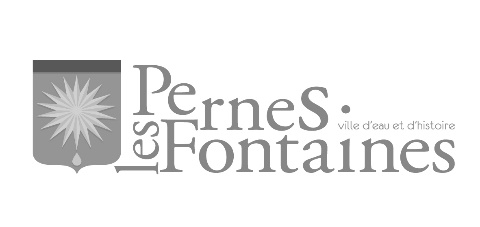 NATURE DE L’OCCUPATIONNature de l’occupation : Activités de commerces ambulants Ventes à l’occasion des fêtes nationalesManifestations associatives, culturelles, sportives			 CirquesThéâtres de plein airVide-greniers et brocantes  	Précisions de la nature de l’occupation : ………………………………………………………………………………………………………………………………………………………………………………………………………………………………………………………………………………………………………………………………       Date et lieu de l’occupation :Lieu de l’événement : ……………………………………………………………………………………………Jours : Du……/…./……   Au…/…/…. 	Ou le …/…/…/……             Horaires : De…………………à………………… . Autre précision (si un jour par semaine par exemple) …………………………………………………………………………….Type d’occupation souhaitée :       Sur emplacement matérialisé		en aire piétonne	            Sur trottoir                 Sur chaussée sans coupure de circulation 	          Sur chaussée avec coupure de circulationPrécisions du type d’occupation (stands, chapiteaux, …) : ………………………………………………………………………………………………………………………………………………………………………………………………………………………………………………………………………………………………………………………………………………………………………………………………………………………………………………………………………………………………Renseignements concernant les besoins d’occupation :  Emprise. Dimensions et surface de l’occupation demandée : ……………………………………………………………………………………………………………………………………………………………Nombre de véhicules éventuels : Type de véhicule :              VL ; nombre de VL : ……….		PL ; nombre de PL……….Autres (précisez)……………………………………………………………………………………………………………………………………Immatriculation(s) : ………………………………………………………………………………………………………………………………PIECES A JOINDRE AU DOSSIER Toute demande d’occupation du domaine public doit être formulée par écrit, adressée à M. le Maire et déposée à l’accueil de la Mairie ou bien envoyée à l’adresse suivante : contact@perneslesfontaines.fr  impérativement au moins 1 mois avant  la date d’occupation. Les pièces à joindre à ce formulaire par le demandeur sont les suivantes (quel que soit le type d’occupation) :Une copie de la pièce d’identité du représentant,Une attestation d’assurance de l’exploitant pour occupation du domaine public en cours de validité,Une photo de l’emplacement,Un croquis ou un plan coté délimitant avec précision l’emplacement et les dimensions souhaités, y compris les trottoirs, les entrées d’immeuble, le mobilier publicitaire prévu, le mobilier de délimitation, la voirie et les éléments d’éclairages publics.De plus, selon le type d’occupation, veuillez joindre les pièces complémentaires demandées ci-dessous : Dans le cadre d’activités de commerces ambulants : Une carte d’activité commerciale ou artisanale ambulante (valable 4 ans) le cas échéant,Un original du certificat d'inscription au Registre du Commerce ou au Registre des Métiers datant de moins de trois mois (le Kbis avec mention « vente à emporter et à consommer sur place » sera impérativement requis pour toute demande d’autorisation de terrasse formulée par les boulangeries, pâtisseries, sandwicheries, traiteurs et commerces restauration rapide),Dans le cadre de manifestations associatives, culturelles ou sportives, des vide-greniers et des brocantes : Les statuts de l’association et la déclaration d’enregistrement (parution au Journal Officiel),Dans le cadre de théâtres en plein air et de spectacles de cirques : Une présentation du cirque ou du spectacle itinérant en précisant le nombre de salariés et de véhicules et en indiquant la présence, ou non, d’animaux domestiques ou non domestiques, Le certificat de capacité pour l’entretien et la présentation au public d’animaux vivants non domestiques, délivré par le Ministère de l’Environnement (validité permanente selon le cirque), La licence d’entrepreneur de spectacles attribuée par les directions régionales des affaires culturelles (DRAC), d’une validité de 3 ans, L’extrait du registre de sécurité dûment complété par l’organisateur exploitant (validité de 2 ans selon le cirque), L’assurance responsabilité civile multirisques (doit couvrir les dates de représentation),L’extrait de l’inscription au registre du commerce (KBIS de moins de 3 mois),La fiche technique du chapiteau (surface, capacité des gradins, temps de montage et de démontage, plan) du convoi et des installations annexes. ENGAGEMENT DU DEMANDEURLe demandeur s’engage à fournir l’intégralité des informations demandées et de transmettre à la Commune sa demande dans les délais précisés ci-dessus. Toute demande incomplète ou déposée tardivement ne sera pas traitée par les services de la Commune. □ J'accepte de recevoir par courriel des informations sur les actions, les manifestations et les événements mis en place par les services de la Mairie de Pernes-les-Fontaines, notamment des informations concernant la ville, en matière d'urbanisme ou de développement économique. Je soussigné(e), Mme, M. ………………………………………………certifie conformes les renseignements ci-dessus. Fait à ………………………………… Le…………………. .Signature du demandeurVos données font l’objet d’un traitement informatisé dans le cadre de la gestion des demandes d’autorisation préalable d’occupation du domaine public, traitées par les services de la Mairie de Pernes-les-Fontaines. Elles sont conservées en application du code de la voirie routière et du code des collectivités territoriales. La base juridique est l'obligation légale. Conformément à la loi «Informatique et Libertés» du 6 janvier 1978 modifiée et au Règlement Européen (RGPD 2016/679), vous pouvez exercer votre droit d’accès aux données vous concernant et les faire rectifier en contactant le délégué à la protection des données : dpo@perneslesfontaines.fr. Vous pouvez par ailleurs introduire une réclamation auprès de la CNIL : www.cnil.fr. IDENTIFICATION DU DEMANDEUR IDENTIFICATION DU DEMANDEUR Nom ou Raison sociale :Représentant (si personne morale):Adresse :Ville : Code postal : Nom de la personne à contacter : Mail : Téléphone : 